Strategie vlády v boji s korupcíResortní interní protikorupční program – úkol č. 2.1.2. Zveřejňování poradců, poradních orgánů a externích subjektů(stav k 31. 12. 2021)Ministerstvo spravedlnosti ČR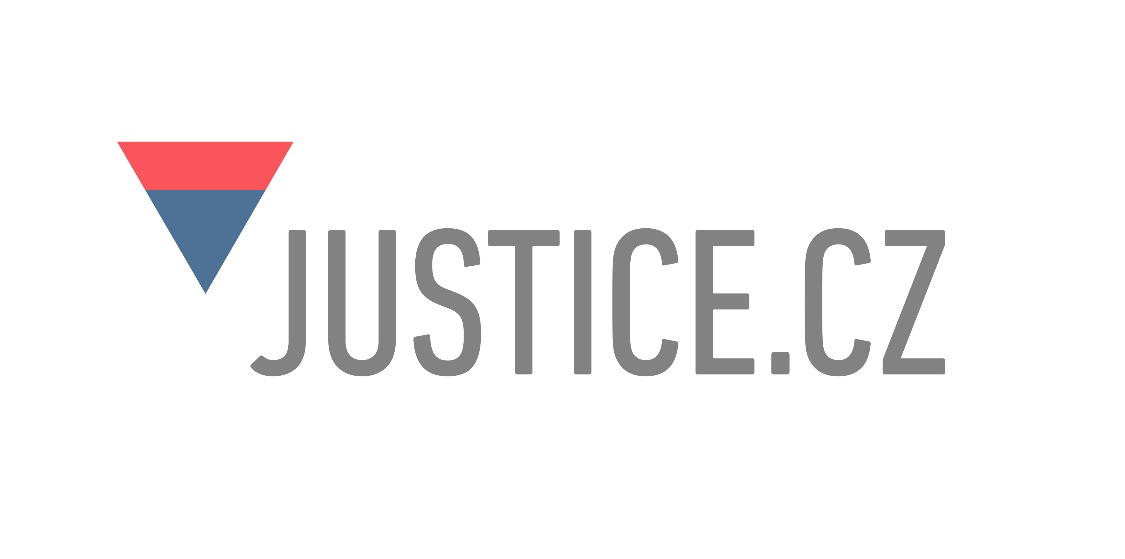 Poradci a poradní skupiny – za rok 2021Právní a poradenské služby – za období II. pololetí roku 2021Předmět činnosti
Název poradního orgánu nebo pracovního týmuPersonální obsazení
Jméno a příjmeníOdměna 
hod./měs.Odměna vyplaceno 
leden - prosinec/2021Poradce Ministra spravedlnosti.Picha Jaroslav, JUDr.5500Poradenská činnost v oblasti justice.Bureš Jaroslav, JUDr.5500Příprava materiálů pro předsednictví ČR v Radě EU.Kubata Jan, Mgr.5500Analytická činnost, provádění rešerží.Hůlová Eliška15012 000Tvorba ekonomických analýz v souvislosti 
s přípravou návrhu rozpočtu kapitoly.Fassmann Martin, Ing.550151 250Konzultace a analýzy v oblasti energetických 
opatření na budovách v resertu MSp.Neufinger Zdeněk, MBA55021 450Analytická a poradenská činnost.Říha Jiří, JUDr., Bc. Ph.D.55030 250Konzultační činnost pro oblast justiční a legislativní.Springer Paul, Dr. iur.30 000360 000Konzultační činnost v oblasti ekonomiky.Kronich Veronika, Ing. arch.5509 900Rozkladová komise 
Ministra spravedlnostiBártík Václav, JUDr.55032 450Rozkladová komise 
Ministra spravedlnostiBeran Jiří, JUDr.55024 200Rozkladová komise 
Ministra spravedlnostiKněžínek Jan, JUDr. Ph.D.55034 650Rozkladová komise 
Ministra spravedlnostiMálek Ladislav, Mgr. Ing.55034 650Rozkladová komise 
Ministra spravedlnostiNěmčák Vítězslav, Mgr. et. Bc.55029 700Rozkladová komise 
Ministra spravedlnostiPeroutka Jan, Mgr.40072 800Rozkladová komise 
Ministra spravedlnostiReterová Sylvie Mgr. et Mgr.55034 650Rozkladová komise 
Ministra spravedlnostiŘezníček Tomáš, Mgr.55034 650Rozkladová komise 
Ministra spravedlnostiVedral Josef, JUDr. Ph.D.55029 700Poradní komise 
Ministra spravedlnostiBlahová Lucie Mgr.55034 650Poradní komise 
Ministra spravedlnostiBlahutová Barbora, Mgr.55034 650Poradní komise 
Ministra spravedlnostiLehký Aleš, Mgr.5000Poradní komise 
Ministra spravedlnostiChrobák Jiří, Mgr.55020 900Poradní komise 
Ministra spravedlnostiKulhánek Jan, Mgr.55022 000Poradní komise 
Ministra spravedlnostiBlahut Aleš, Mgr.55012 650Poradní komise 
Ministra spravedlnostiMalý Josef, Bc.5000Poradní sbory
Ministerstva spravedlnosti 
pro znalecké otázkyBenkovič Pavel, Ing.5501 650Poradní sbory
Ministerstva spravedlnosti 
pro znalecké otázkyBeňová Marie, Mgr.5500Poradní sbory
Ministerstva spravedlnosti 
pro znalecké otázkyBlatníková Šárka, PhDr.5500Poradní sbory
Ministerstva spravedlnosti 
pro znalecké otázkyBokšová Jiřina, doc. Ing. Ph.D.5500Poradní sbory
Ministerstva spravedlnosti 
pro znalecké otázkyBudín Petr, Mgr.55013 750Poradní sbory
Ministerstva spravedlnosti 
pro znalecké otázkyBystřická Riegert Dagmar, Mgr., Ph.D.5500Poradní sbory
Ministerstva spravedlnosti 
pro znalecké otázkyCulek Bohumil, prof. Ing. CSc.5500Poradní sbory
Ministerstva spravedlnosti 
pro znalecké otázkyČabala Radomír, doc. RNDr. Dr.5500Poradní sbory
Ministerstva spravedlnosti 
pro znalecké otázkyČech Petr, JUDr., Ph.D., LL.M.55048 125Poradní sbory
Ministerstva spravedlnosti 
pro znalecké otázkyČihák František, MUDr.5500Poradní sbory
Ministerstva spravedlnosti 
pro znalecké otázkyDvořák Miroslav, MUDr. et MUDr.5500Poradní sbory
Ministerstva spravedlnosti 
pro znalecké otázkyDvořák Vladimír, MUDr., Ph.D.5500Poradní sbory
Ministerstva spravedlnosti 
pro znalecké otázkyFeyereisl Jaroslav, doc. MUDr. CSc.5500Poradní sbory
Ministerstva spravedlnosti 
pro znalecké otázkyFiedler Petr, doc. Ing.5500Poradní sbory
Ministerstva spravedlnosti 
pro znalecké otázkyGrygar Jiří, JUDr. Ph.D.5506 600Poradní sbory
Ministerstva spravedlnosti 
pro znalecké otázkyGrygar Zdeněk, Ing.55014 300Poradní sbory
Ministerstva spravedlnosti 
pro znalecké otázkyGürlich Robert, prof. MUDr. CSc.5500Poradní sbory
Ministerstva spravedlnosti 
pro znalecké otázkyHajnová Růžena, MUDr.5500Poradní sbory
Ministerstva spravedlnosti 
pro znalecké otázkyHavel Bohumil, doc., JUDr., Ph.D.5509 350Poradní sbory
Ministerstva spravedlnosti 
pro znalecké otázkyHejna Petr, doc. MUDr. Ph.D., MBA5500Poradní sbory
Ministerstva spravedlnosti 
pro znalecké otázkyHirt Miroslav, prof. MUDr. CSc.5500Poradní sbory
Ministerstva spravedlnosti 
pro znalecké otázkyHlaváč Jiří, Ing. Ph.D.55043 450Poradní sbory
Ministerstva spravedlnosti 
pro znalecké otázkyHolanová Marta, MUDr.5500Poradní sbory
Ministerstva spravedlnosti 
pro znalecké otázkyHorák Zdeněk, doc. Ing. Ph.D.5500Poradní sbory
Ministerstva spravedlnosti 
pro znalecké otázkyHrdlička František, prof. Ing. CSc. FEng5500Poradní sbory
Ministerstva spravedlnosti 
pro znalecké otázkyHrnčíř Evžen, doc. MUDr. CSc., MBA5500Poradní sbory
Ministerstva spravedlnosti 
pro znalecké otázkyHrubeš Pavel, doc. Ing. Ph.D.5500Poradní sbory
Ministerstva spravedlnosti 
pro znalecké otázkyJacura Martin5500Poradní sbory
Ministerstva spravedlnosti 
pro znalecké otázkyJaníček Petr, Ing., DiS., MBA, LL.M.5506 600Poradní sbory
Ministerstva spravedlnosti 
pro znalecké otázkyJaroš Vojtěch, Mgr.5503 850Poradní sbory
Ministerstva spravedlnosti 
pro znalecké otázkyJelen Karel, doc. PaedDr. CSc.5500Poradní sbory
Ministerstva spravedlnosti 
pro znalecké otázkyJelínek Ivan, doc. Ing. CSc.5500Poradní sbory
Ministerstva spravedlnosti 
pro znalecké otázkyJirmásek Tomáš, Mgr., Bc.5501 100Poradní sbory
Ministerstva spravedlnosti 
pro znalecké otázkyJirovský Václav, doc. Ing. CSc.5500Poradní sbory
Ministerstva spravedlnosti 
pro znalecké otázkyKnoflíček Radek5500Poradní sbory
Ministerstva spravedlnosti 
pro znalecké otázkyKonvičková Svatava, prof. Ing. CSc.5500Poradní sbory
Ministerstva spravedlnosti 
pro znalecké otázkyKothaj Ĺuboš, Mgr.5500Poradní sbory
Ministerstva spravedlnosti 
pro znalecké otázkyKrabec Tomáš, doc., Ing., MBA, Ph.D.5508 250Poradní sbory
Ministerstva spravedlnosti 
pro znalecké otázkyKrhut Rostislav, Mgr.55013 200Poradní sbory
Ministerstva spravedlnosti 
pro znalecké otázkyKrofta Ladislav, doc. MUDr. CSc.5500Poradní sbory
Ministerstva spravedlnosti 
pro znalecké otázkyKučera František, JUDr.5506 050Poradní sbory
Ministerstva spravedlnosti 
pro znalecké otázkyKuděj Michal, Ing.5509 350Poradní sbory
Ministerstva spravedlnosti 
pro znalecké otázkyKulhánek Vratislav, Ing.5501 650Poradní sbory
Ministerstva spravedlnosti 
pro znalecké otázkyLopot František5500Poradní sbory
Ministerstva spravedlnosti 
pro znalecké otázkyLórencz Róbert, Ing. CSc.5500Poradní sbory
Ministerstva spravedlnosti 
pro znalecké otázkyLudvík Miroslav, Ing. Ph.D., MBA, LL.M.5501 100Poradní sbory
Ministerstva spravedlnosti 
pro znalecké otázkyLuňáková Martina , Ing.5500Poradní sbory
Ministerstva spravedlnosti 
pro znalecké otázkyMadliak Andrej, JUDr.5509 350Poradní sbory
Ministerstva spravedlnosti 
pro znalecké otázkyMarek Pavel, Ing.550550Poradní sbory
Ministerstva spravedlnosti 
pro znalecké otázkyMaršíková Jolana, JUDr.5500Poradní sbory
Ministerstva spravedlnosti 
pro znalecké otázkyMařík Miloš, prof. Ing. CSc.5500Poradní sbory
Ministerstva spravedlnosti 
pro znalecké otázkyMatas Jiří, prof. Ing. Ph.D.5500Poradní sbory
Ministerstva spravedlnosti 
pro znalecké otázkyMatějka Libor, Ing. CSc., PhD., MBA5500Poradní sbory
Ministerstva spravedlnosti 
pro znalecké otázkyMičunek Tomáš, doc. Ing. Ph.D.5500Poradní sbory
Ministerstva spravedlnosti 
pro znalecké otázkyMoravcová Petra, Mgr.5500Poradní sbory
Ministerstva spravedlnosti 
pro znalecké otázkyMošna Karel, JUDr.55016 500Poradní sbory
Ministerstva spravedlnosti 
pro znalecké otázkyNetík Karel, PhDr. CSc.5500Poradní sbory
Ministerstva spravedlnosti 
pro znalecké otázkyNový Jan, MUDr.5500Poradní sbory
Ministerstva spravedlnosti 
pro znalecké otázkyPastorková Radmila, MUDr. Ph.D.5500Poradní sbory
Ministerstva spravedlnosti 
pro znalecké otázkyPešout Pavel, Ing.5501 100Poradní sbory
Ministerstva spravedlnosti 
pro znalecké otázkyPetráňová Jarmila, Ing.5507 700Poradní sbory
Ministerstva spravedlnosti 
pro znalecké otázkyPilka Radovan, prof. MUDr. Ph.D.5500Poradní sbory
Ministerstva spravedlnosti 
pro znalecké otázkyPlzáková Lenka, Mgr.5500Poradní sbory
Ministerstva spravedlnosti 
pro znalecké otázkyPolák Petr, Ing.5500Poradní sbory
Ministerstva spravedlnosti 
pro znalecké otázkyPošvářová Miloslava5500Poradní sbory
Ministerstva spravedlnosti 
pro znalecké otázkyPtáček Radek, prof., PhDr., Ph.D.5500Poradní sbory
Ministerstva spravedlnosti 
pro znalecké otázkyRadová Zuzana, doc. Ing. Ph.D.5500Poradní sbory
Ministerstva spravedlnosti 
pro znalecké otázkyŘíha Jaromír, prof. Ing. CSc.5501 650Poradní sbory
Ministerstva spravedlnosti 
pro znalecké otázkySedláček Miloš, Ing.55029 150Poradní sbory
Ministerstva spravedlnosti 
pro znalecké otázkySemela Marek, doc., Ing., Bc., Ph.D.5500Poradní sbory
Ministerstva spravedlnosti 
pro znalecké otázkySchmidt Drahomír, doc. Ing. Ph.D.5500Poradní sbory
Ministerstva spravedlnosti 
pro znalecké otázkySmrž Petr, Ing.5501 100Poradní sbory
Ministerstva spravedlnosti 
pro znalecké otázkySokol Miloš, MUDr. Ph.D.5500Poradní sbory
Ministerstva spravedlnosti 
pro znalecké otázkyStarý Oldřich, prof. Ing. CSc.5500Poradní sbory
Ministerstva spravedlnosti 
pro znalecké otázkyStraka Jiří, JUDr.5500Poradní sbory
Ministerstva spravedlnosti 
pro znalecké otázkyStrnad Zdeněk, JUDr., Ing., Ph.D.5507 700Poradní sbory
Ministerstva spravedlnosti 
pro znalecké otázkyŠalandová Jana5500Poradní sbory
Ministerstva spravedlnosti 
pro znalecké otázkyŠmíd Jiří, Ing.5500Poradní sbory
Ministerstva spravedlnosti 
pro znalecké otázkyŠvanda Miloš, Mgr.5500Poradní sbory
Ministerstva spravedlnosti 
pro znalecké otázkyTěšinová Kopsa Jolana, MUDr. Mgr. Ph.D.5500Poradní sbory
Ministerstva spravedlnosti 
pro znalecké otázkyTlustý Josef, prof. Ing. CSc.5500Poradní sbory
Ministerstva spravedlnosti 
pro znalecké otázkyToupalík Pavel, MUDr. Ph.D.5500Poradní sbory
Ministerstva spravedlnosti 
pro znalecké otázkyTuček Milan, prof. MUDr. CSc.5500Poradní sbory
Ministerstva spravedlnosti 
pro znalecké otázkyTurczer Petr, Ing.5500Poradní sbory
Ministerstva spravedlnosti 
pro znalecké otázkyTyraj Daniel, Mgr., Ing.5504 950Poradní sbory
Ministerstva spravedlnosti 
pro znalecké otázkyVáclavek Pavel, prof. Ing. Ph.D.5501 650Poradní sbory
Ministerstva spravedlnosti 
pro znalecké otázkyValeš Ladislav, Ing.5500Poradní sbory
Ministerstva spravedlnosti 
pro znalecké otázkyVémola Aleš, doc. Ing. Ph.D.5500Poradní sbory
Ministerstva spravedlnosti 
pro znalecké otázkyVítková Klára, Mgr. Ing.5507 700Poradní sbory
Ministerstva spravedlnosti 
pro znalecké otázkyVoda Jiří, Judr., LL.M.55019 937Poradní sbory
Ministerstva spravedlnosti 
pro znalecké otázkyVorel František, doc. MUDr. CSc.5500Poradní sbory
Ministerstva spravedlnosti 
pro znalecké otázkyZadražil Tomáš, JUDr.5509 350Poradní sbory
Ministerstva spravedlnosti 
pro znalecké otázkyZávora Jiří, PhDr. Ph.D. et Ph.D.55050 050Poradní sbory
Ministerstva spravedlnosti 
pro znalecké otázkyZazvonil Zbyněk5500Poradní sbory
Ministerstva spravedlnosti 
pro znalecké otázkyZemčík Pavel, prof. Dr. Ing.5501 100Poradní sbory
Ministerstva spravedlnosti 
pro znalecké otázkyZvěřina Jaroslav, doc. MUDr. CSc.5500Poradní sbory
Ministerstva spravedlnosti 
pro znalecké otázkyŽížala Pavel, Ing.5500Poradní sbory
Ministerstva spravedlnosti 
pro znalecké otázkyŽukov Ilja, doc. MUDr. CSc.5500NázevTyp závazkuSlužbyFinanční plnění podle smlouvySkutečné čerpání v Kč (vč. DPH) k 31.12.2021ROWAN LEGAL advokátní kancelář, s.r.o. IČO: 28468414Objednávka491/2021-MSP-CEO Poskytování právního poradenstvíOdměna za poskytování služeb činí 2 500,- Kč bez DPH + DPH.417 450,-Ing. Jiří KudrIČO: 13156314Smlouva o poradenské pomoci při posuzování případů odškodňování119/2018-MSP-CESPlatnost: 23.1.1998 Poskytování poradenské pomoci při posuzování jednotlivých případů odškodňování, zejména případy, kdy žadatel uplatňuje nároky spočívající v ušlém zisku z podnikatelské činnosti.7 500,- Kč měsíčně59 850,-Havel & PartnersIČO: 26454807Objednávka241/2021-MSP-CEOPoskytování právního poradenství1 600,- Kč/hod bez DPH + DPH dle aktuální sazby36 820,-CÍSAŘ, ČEŠKA, SMUTNÝ s.r.o., advokátní kancelářIČO: 48118733Smlouva o poskytování právních služeb111/2019-MSP-CESPlatnost: 18.12.2019Účinnost:20.12.2019Na dobu určitou, a to do okamžiku vyčerpání částky 400 000,- Kč bez DPHPoskytování právních služeb v rámci zastupování v soudních, rozhodčích, smírčích nebo správních řízeních před soudem, tribunálem, nebo jiným veřejným orgánem nebo v řízení před mezinárodními orgány pro řešení sporů. Poskytování komplexního právního poradenství souvisejícího především, nikoli však výlučně, s otázkami týkajícími se problematiky práva veřejných zakázek a hospodářské soutěže.2 500,- Kč bez DPH za každou hodinu poskytování právních služeb bez DPH + DPH.0,-
KAROLAS Legal s.r.o., advokátní kancelářIČO: 05732069Objednávka448/2021-MSP-CEOPoskytování právních služeb2 500,- Kč bez DPH + DPH30 250,-Klee Consulting, s.r.o.IČO: 05244447Rámcová smlouva o poskytování konzultačních služeb36/2021-MSP-CESPlatnost: 13.5.2021 Účinnost: 1.6.2021Na dobu určitou do 31.12.2023, maximálně do vyčerpání částky 2.000.000,- Kč bez DPHPoskytování konzultačních služeb týkající se zejména  poradenství v rámci investičních akcí „Výstavba Justičního areálu v Ústí nad Labem“ a „Justiční areál Okresního soudu v Českých Budějovicích“3 800,- Kč bez DPH/ hod. + DPH1 013 859,-Trask Solutions a.s.IČO: 62419641Smlouva o poskytování konzultačních služeb34/2021-MSP-CESPlatnost:  17.5.2021Účinnost: 18.5.2021Na dobu určitou do 31.12.2021, maximálně do vyčerpání částky 2.000.000,- Kč bez DPHPředmětem této smlouvy je poskytování konzultačních služeb zejména při specifikaci předmětu a podmínek plnění pro technický dozor veřejných zakázek v oblasti ICT, při přípravě standardů a metodik v oblasti ICT1 500,- Kč bez DPH + DPH1 393 920,-Hrnčíř Evžen Objednávka364/2021-MSP-CEOobjednávka odborného vyjádření ke znaleckému posudku6 897,-Hrnčíř Evžen Objednávka360/2021-MSP-CEOobjednávka odborného vyjádření ke znaleckému posudku9 982,50,-Vladimír KuchařIČO: 68599005Smlouva o poskytování odborných poradenských služeb75/2021-MSP-CESPlatnost: 9. 9. 2021Účinnost: 9.9.2021Předmětem smlouvy je poskytování odborných poradenských služeb v souvislosti s přípravou a zpracováním zadávací dokumentace na mediální kampaň projektu Zintenzivnění boje proti korupci1 190,- bez DPH41 650,-PRK PartnersIČO: 26692392Smlouva o poskytování právních služeb 64/2021-MSP-CESPlatnost: 2.9.2021Účinnost: 6.9.2021Předmětem smlouvy je právní poradenství v zastupování při soudních sporech2 500,- bez DPH + DPH 1 002 212,75,-